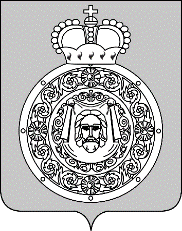 Администрациягородского округа ВоскресенскМосковской областиП О С Т А Н О В Л Е Н И Е_________________№_________________О внесении изменений в Устав муниципального казенного учреждения «Многофункциональный центр предоставления государственных и муниципальных услуг городского округа Воскресенск Московской области», утвержденный постановлением Администрации городского округа Воскресенск от 20.01.2020 № 43 «О смене учредителя, переименовании и об утверждении Устава муниципального казенного учреждения «Многофункциональный центр предоставления государственных и муниципальных услуг городского округа Воскресенск Московской области» в новой редакции»В соответствии с Федеральным законом от 06.10.2003 № 131-ФЗ «Об общих принципах организации местного самоуправления в Российской Федерации», руководствуясь Порядком создания, реорганизации, изменения типа и ликвидации муниципальных учреждений городского округа Воскресенск Московской области, а также утверждения уставов муниципальных учреждений городского округа Воскресенск Московской области и внесения в них изменений, утвержденного постановлением Администрации городского округа Воскресенск от 16.12.2019 №38,ПОСТАНОВЛЯЮ:1. Внести в Устав муниципального казенного учреждения «Многофункциональный центр предоставления государственных и муниципальных услуг городского округа Воскресенск Московской области», утвержденный постановлением Администрации городского округа Воскресенск от 20.01.2020 № 43 «О смене учредителя, переименовании и об утверждении Устава муниципального казенного учреждения «Многофункциональный центр предоставления государственных и муниципальных услуг городского округа Воскресенск Московской области» в новой редакции» следующие изменения:1.1. Пункт 1.5 раздела 1 «Общие сведения» изложить в новой редакции:«1.5. Учреждение имеет в своей структуре отдел «Белоозерский», местоположение которого: РФ, Московская область, городской округ Воскресенск, г. Белоозёрский, ул. 60 лет Октября, д.8, и удаленные рабочие места, расположенные:РФ, Московская область, городской округ Воскресенск, с. Ашитково;РФ, Московская область, городской округ Воскресенск, р.п. Фосфоритный;РФ, Московская область, городской округ Воскресенск, р.п. Хорлово;РФ, Московская область, городской округ Воскресенск, р.п. им. Цюрупы;РФ, Московская область, городской округ Воскресенск, г. Воскресенск, ул. Дзержинского, д. 2, пом. 1».1.2. Пункты 5.1 – 5.3 раздела 5 «Имущество и финансовое обеспечение Учреждения» изложить в новой редакции:«5.1. Имущество учреждения закрепляется за ним на праве оперативного управления и безвозмездного пользования. Учреждение владеет, пользуется этим имуществом в пределах, установленных законом, в соответствии с целями своей деятельности, назначением этого имущества и, если иное не установлено законом, распоряжается этим имуществом с согласия собственника.5.2. Учреждение вправе отчуждать или иным способом распоряжаться закрепленным за ним имуществом лишь с согласия собственника этого имущества в случаях, предусмотренных законодательством.5.3. Собственник имущества вправе изъять излишнее, неиспользуемое или используемое не по назначению имущество, закрепленное за учреждением, либо приобретенное учреждением за счет средств, выделенных ему собственником на приобретение этого имущества.»;1.3. Дополнить Устав разделом 8 следующего содержания:«                                            8. Внесение изменений в устав Учреждения.8.1. Предложения по изменению и дополнению устава могут исходить от директора Учреждения, Учредителя.8.2. Изменения и дополнения в устав утверждаются Учредителем и регистрируются в установленном законом Российской Федерации порядке.».2. Исполняющему обязанности директора муниципального казенного учреждения «Многофункциональный центр предоставления государственных и муниципальных услуг городского округа Воскресенск Московской области» Нигматулиной Э.Р. провести регистрацию изменений в устав в ИФНС России по г. Воскресенску Московской области.3. Опубликовать настоящее постановление в газете «Наше слово» и разместить на официальном сайте городского округа Воскресенск Московской области.4. Контроль за исполнением настоящего постановления возложить на первого заместителя Главы Администрации городского округа Воскресенск Сайкину О.В.Глава городского округа Воскресенск 							А.В. Болотников